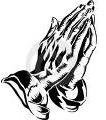 Praying Hands MinistriesPO Box 141336-509-6154www.prayinghandsministries.orgSpeaking Engagement Form for Rev. Arlene M. Lassiter-JacobsPlease complete and return this form via email with all the following information provided.  Timely and detailed responses assist in our scheduling process.*All requests must be submitted no later than two weeks prior to the event dateChurch/Ministry/Organization _______________________________________________Name of Location ________________________________________________________Location Address     _____________________________________________________________________________________________________________________________________________________________________Primary Contact__________________________________ Phone___________________Event Date(s) ___________________ Start Time____________ End Time _____________Arrival Time___________________ Allotted Speaking Time_________________________Event Type (please check all that apply): Conference		 Funeral		Wedding		 Meeting Bible Study 		 Revival 		Conference 	Crusade Other (please specify) _______________________________________________Event Theme________________________________________________________________General Age Group of Attendees _______________ Approx. Attendance_________________Specific Topic to be Addressed________________________________________________Appropriate Attire: 		 Formal 		 Business Casual 		 CasualWill Reverend Arlene be permitted to announce any upcoming ministry events? 		Yes	 NoEvent will be advertised or announced 	Yes 		NoType of Advertisement: 	Radio 	TV 	Print	 Flyers 	Other ____________If recorded, will a copy of the recording be provided to Reverend Arlene? 			Yes	 No